31 заседаниеҠАРАР						                             	РЕШЕНИЕ31 октябрь 2018 йыл    	                           № 169              31 октября  2018 годаОб оприходовании муниципального имущества сельского поселения Кшлау-Елгинский сельсовет       На основании решения комиссии по поступлению и выбытию активов, согласно протокола заседания №1 от 31 октября 2018 года Совет сельского поселения Кшлау-Елгинский сельсовет муниципального района Аскинский район Республики Башкортостан РЕШИЛ:1. Оприходовать в казну сельского поселения следующее муниципальное имущество:2. Муниципальному казенному учреждению «Централизованной бухгалтерии сельских поселений муниципального района Аскинский район РБ» после получения обоснованных документов поставить на учет в казну вышеуказанное имущество сельского поселения Кшлау-Елгинский сельсовет муниципального района Аскинский район Республики Башкортостан.3. Контроль за выполнением настоящего решения возложить на постоянную депутатскую комиссию по бюджету, налогам и вопросам муниципальной собственности Совета сельского поселения Кшлау-Елгинский сельсовет.Глава сельского поселения Кшлау-Елгинский сельсовет муниципального района Аскинский районРеспублики Башкортостан Ф.В.СафинБашҡортостан РеспубликаһыАСҠЫН РАЙОНЫ МУНИЦИПАЛЬ РАЙОНЫНЫҢ ҠЫШЛАУЙЫЛГА АУЫЛ СОВЕТЫ    АУЫЛ БИЛӘМӘҺЕ   СОВЕТЫ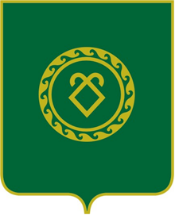                               СОВЕТ СЕЛЬСКОГО ПОСЕЛЕНИЯКШЛАУ-ЕЛГИНСКИЙ СЕЛЬСОВЕТМУНИЦИПАЛЬНОГО РАЙОНААСКИНСКИЙ РАЙОНРеспублики Башкортостан №п/пНаименованиеГод вводаБалансовая стоимостьОстаточная стоимость1Мост через реку Кутмас в д.Новые Казанчи2018г128535,00128535,002Остановка в д.Базанчатово для школьного автобуса2018г13624,6013624,603Выездной знак, 2005 г.в.2018г1,001,00ИТОГО142160,60142160,60